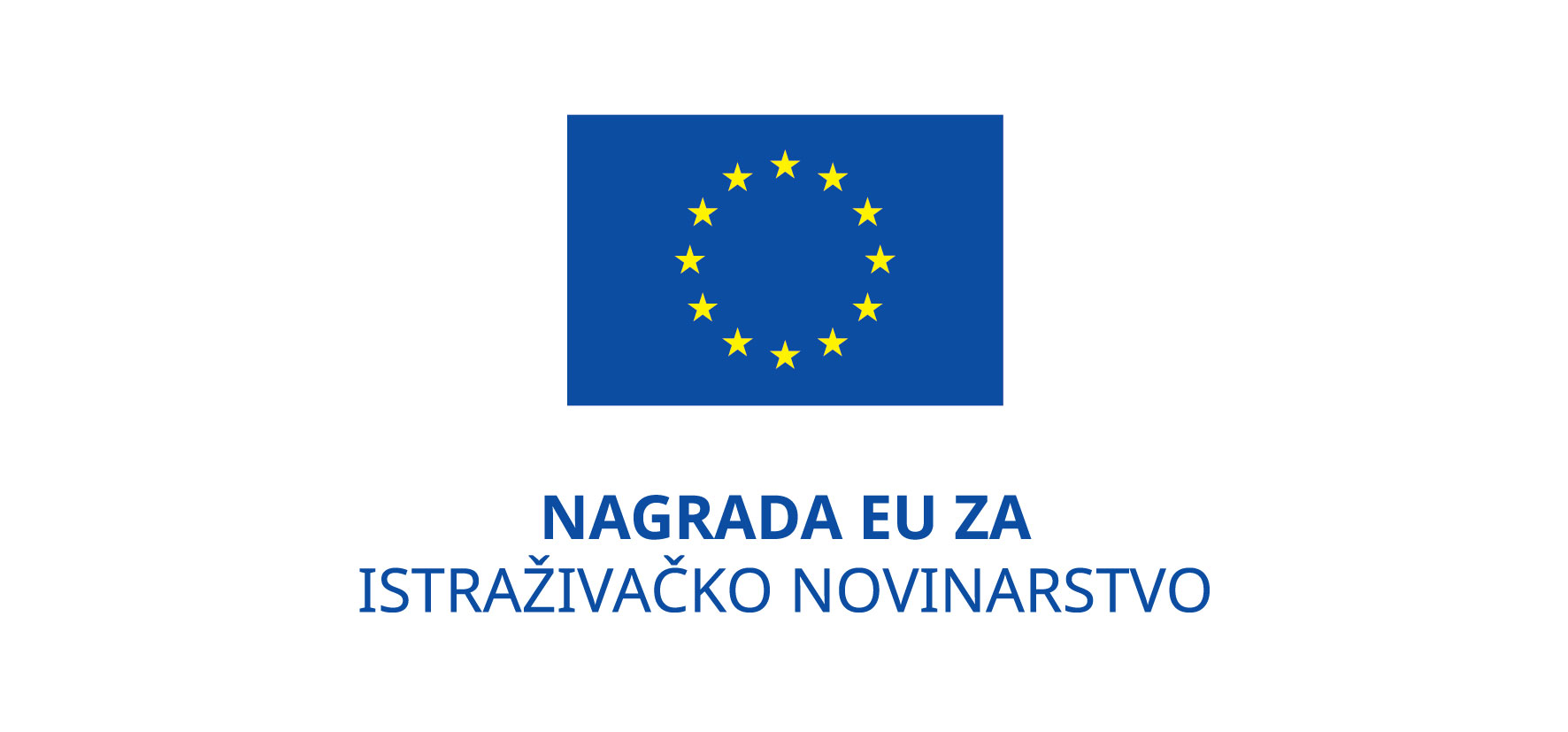 Bosna i Hercegovina, 2017. godinaObrazac A – Predstavljanje nominirane priče i novinara1. Opišite svoju prijavu u 500 riječi ili manje, osvrćući se na:a. Relevantnost problema/teme/sektora kojim se priča bavi za zemlju ili stanovništvo:b. Najistaknutije kvalitete priče:c. Originalnost priče:d. Utjecaj priče (npr. naknadne akcije odgovornih lica ili istraženih subjekata)2. Predstavite novinara/ku i njegove/njene kvalitete: (do 500 riječi)3. Obavezni prilog: istraživačka priča, i ako je potrebno, prijevod iste. Molimo priložite link za web stranicu ili PDF kako je navedeno u uputi za prijavljivanje. 4. Dodatne informacije:U fazi prijavljivanja nemojte slati dodatne materijale. Imajte na umu da dodatni podaci mogu biti zatraženi od kandidata/nominatora u fazi ocjenjivanja, u kojem slučaju se očekuje da ih bez odlaganja dostavite. Bosna i Hercegovina, 2017. godina Obrazac B – Izjava novinara i osobe / organizacije koja ga je nominovalaIzjava novinara/autora:Ja, >novinar/autor>, ovim izjavljujem dadozvoljavam nominatoru da me nominira za Nagradu Europske unije za istraživačko novinarstvo (ako je primjenjivo)sam ja autor nominiranog rada,su podaci navedeni u prijavi tačni,se slažem i prihvatam pravila natječaja,se na mene ne odnose odredbe iz Odjeljka 2.3.3 Praktičnog vodiča za procedure ugovaranje Evropske službe za vanjsko djelovanje  (http://ec.europa.eu/europeaid/prag/document.do?nodeNumber=2.3.3U slučaju da osvojim nagradu, Prihvatam obaveze vezane za publicitet, kao što su objavljivanje informacija vezanih za nagradu i sudjelovanje u događajima koji će slijediti nakon nagrade (npr. predavanja, govori, okrugli stolovi);Prihvatam provjere i revizije koje će na kraju postupka provesti Komisija, OLAF i Evropski revizorski sud;Mjesto i datum:						Potpis glavnog autora:		Izjava nominatora:> Nominator<,  zastupan po >pravni zastupnik< (ukoliko ga ima)ovim izjavljujem dasu podaci u prijavi tačnida se slažem i prihvatam pravila natječaja.Mjesto i datum:						Potpis nominatora:Naslov istraživačke priče:Ime(na) i datum(i) rođenja novinara istraživača (za glavnog autora i sve eventualne koautore)Datum objavljivanja/emitiranja:Medij u kojem je istraživačka priča objavljena:Ime novinara (autora):Ime(na) koautoraIme / naziv osobe ili organizacije koja podnosi nominaciju (ukoliko se ne radi o samonominaciji):Adresa nominatora:Kontakt osoba nominatora (za organizacije):E-mail adresa nominatora:Telefon nominatora: